				        වරාය නාවික හා ගුවන්සේවා අමාත්‍යංශය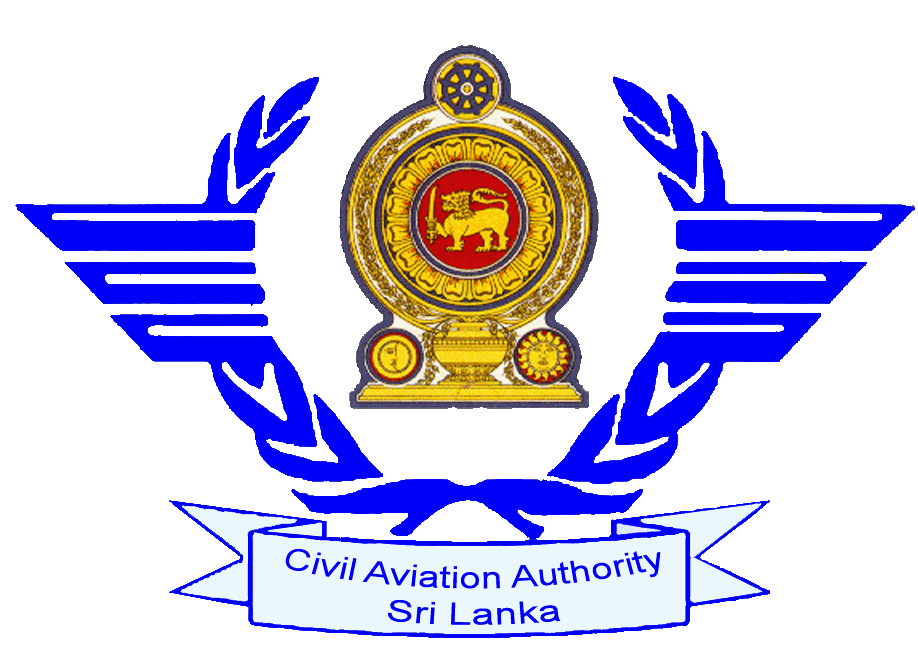 ශ්‍රී ලංකා සිවිල් ගුවන් සේවා අධිකාරිය ලංසු කැඳවීමශ්‍රී ලංකා සිවිල් ගුවන් සේවා අධිකාරියේ කාර්ය මණ්ඩලය සදහා කළුතර සිට කටුනායක සහ ආණමඩුව සිට කටුනායක දක්වා ප්‍රවාහන පහසුකම් සැපයීම ලංසු අංකය :SP/2023-3සිවිල් ගුවන් සේවා අධිකාරිය වෙනුවෙන් දෙපාර්තමේන්තු ප්‍රසම්පාදන කමිටුවේ (DPC) සභාපති විසින් ශ්‍රී ලංකා සිවිල් ගුවන් සේවා අධිකාරියේ කාර්ය මණ්ඩලය සදහා කළුතර සිට කටුනායක සහ ආණමඩුව සිට කටුනායක දක්වා ප්‍රවාහන පහසුකම් සැපයීම සදහා  සුදුසුකම් ලත් යෝග්‍යතාපූර්ණ ලංසු කරුවන්ගෙන් මුද්‍රා තැබූ ලංසු කැඳවනු ලැබේ.මිල ගණන් කැඳවීම ජාතික තරගකාරී මිල ගණන් කැඳවීමේ ක්‍රියාවලිය යටතේ සිදු කරනු ලැබේ.	3.	2023 මැයි මස 15 වන දින සිට 2023 ජුනි මස 05 වන දින දක්වා ඕනෑම රාජකාරී දිනයක පෙ.ව 09.00 සිට ප. ව 03.00 දක්වා කාලය තුළ, ලිඛිත ඉල්ලීමක් ඉදිරිපත් කිරීමෙන් අනතුරුව ආපසු නොගෙවන රු.. එක්දහස් පන්සීයක  (1500.00) (වැට් රහිත) ගාස්තුවක් සිවිල් ගුවන් සේවා අධිකාරිය වෙත මුදලින් ගෙවීමෙන් ලංසු ලේඛන කට්ටලයක් මිලදී ගත හැකිය.        4.   මේ පිළිබඳ උනන්දුවක් දක්වන ලංසුකරුවන්ට කටුනායක, මිනුවන්ගොඩ පාර, නො 152/1 , සිවිල් ගුවන්සේවා අධිකාරියේ පරිසර, පර්යේෂණ හා ව්‍යාපෘති අංශය වෙතින් දුරකථන 0112358824 ඔස්සේ ඇමතීමෙන් වැඩිමනත් තොරතුරු ලබා ගත හැකිය. ලංසු ලියකියවිලි ගාස්තුවක් ගෙවීමෙන් තොරව පරීක්ෂා කළ හැකිය. 5.	සියළුම ලංසු සමග ශ්‍රී ලංකා මුදලින් රුපියල් විසිපන් දහසක (රු 25,000.00/=) වටිනාකමින් යුත් ලංසු බැඳුම්කරයක් ශ්‍රී ලංකා  මහ බැංකුවේ අනුමැතිය ලත් පිළිගත් බැංකුවක් මගින් ඉදිරිපත් කළ යුතුය.ලංසු බැඳුම්කරණය ලංසු විවෘත කරන දින සිට දින 120 ක් වලංගු විය යුතුය.	6.    2023 ජුනි මස 06 වන දින ප.ව 02.30 ට පෙර කටුනායක, මිනුවන්ගොඩ පාර, නො 152/1 ශ්‍රී ලංකා සිවිල් ගුවන්සේවා 			අධිකාරියේ දෙපාර්තමේන්තු ප්‍රසම්පාදන කමිටුවේ සභාපති වෙත මුද්‍රා තබන ලද ලංසු ලැබීමට සැලැස්විය යුතුය. ලියුම් 		කවරයේ වම් පස ඉහළ කෙළවරේ  “ශ්‍රී ලංකා සිවිල් ගුවන්සේවා අධිකාරියේ කාර්ය මණ්ඩලය සදහා ප්‍රවාහන සේවා 			සැපයීම ” යනුවෙන් සදහන් කළ යුතුය. 	7.  2023 ජුනි මස 06 වන දින ප.ව 02.30 ට ලංසු ඉදිරිපත් කිරීමේ කාලසීමාව අවසන් වූ විගස ලංසු විවෘත කිරීම සිදු කෙරේ. 		ප්‍රමාද වී ලැබෙන ලංසු භාරගනු නොලැබේ.සභාපතිදෙපාර්තමේන්තු ප්‍රසම්පාදන කමිටුවශ්‍රී ලංකා සිවිල් ගුවන්සේවා අධිකාරියනො 152/1 මිනුවන්ගොඩ පාරකටුනායක